МИНИСТЕРСТВО СЕЛЬСКОГО ХОЗЯЙСТВА И ПРОДОВОЛЬСТВИЯ 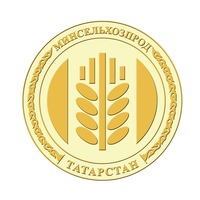 РЕСПУБЛИКИ ТАТАРСТАНМинсельхоз РФ продолжает совершенствовать механизм агрострахованияМинсельхозпрод РТ информирует, что Минсельхоз России в целях дальнейшего развития механизма агрострахования разработал проект изменений в Федеральный закон «О государственной поддержке в сфере сельскохозяйственного страхования». Нововведения призваны сделать механизм агрострахования доступнее, в том числе для малых сельхозпредприятий. С учетом важности обеспечения имущественных интересов российских аграриев страховой защитой ведомство рассчитывает согласовать и внести указанные поправки уже в текущем году, что позволит приступить к его реализации в 2021 году.Законопроект предусматривает целый ряд нововведений, призванных сделать механизм агрострахования доступнее, в том числе для малых сельхозпредприятий. В частности, предлагается введение дополнительного вида страхования сельхозтоваропроизводителей от чрезвычайных ситуаций (ЧС) природного характера. Новый тип договоров страхования предполагает страховое возмещение аграриям расходов на производство растениеводческой продукции при потере урожая вследствие чрезвычайной ситуации по факту официального объявления региональными властями режима ЧС. Минсельхоз России предлагает увеличить размер субсидий на уплату части страховой премии по риску утраты урожая сельхозкультур, а также гибели посадок многолетних насаждений в результате ЧС природного характера. Таким образом, уровень субсидирования по договорам страхования может быть расширен с 50% до 80%, что должно повысить интерес аграриев к страховым программам с господдержкой.Также в рамках существующего объединения страховщиков (НСА) предусмотрено создание нового фонда компенсационных выплат при ЧС, которые будут производиться при невозможности страховщика отвечать по своим обязательствам.Татарская версия новости: https://agro.tatarstan.ru/tat/index.htm/news/1813511.htm Пресс-служба Минсельхозпрода РТ